专任教师招聘附件材料目录（扫描件）1.本科阶段学历证明: 本科毕业证书、本科学位证书;2.研究生阶段的学历证明：研究生学历、学位证书或就业推荐表或毕业证明材料；留学人员应提供教育部留学服务中心出具的国（境）外学历、学位认证书。3.英语水平证书；4.报名中所提及专业相关资格证书（限3项）；5.报名中所提及的获奖证书（仅限3项）。6.党组织出具的党员证明材料（如有要求，必填）注：留学归国人员的学历证明：采用国家教育部留学服务中心出具的《国外学历学位认证书》；未毕业的，提供就读院校开具的在读及毕业时间的证明。说明附件材料是对报名系统中提及材料的必要证明。其中1至3项为必填写项目。如在报名表中提及4.5项，则为必填项目；附件材料采用图片形式，图片要求扫描清晰，一页展示1张图片；附件材料总大小不超过5M。示例1.1本科学历证书  以此类推-上传时删掉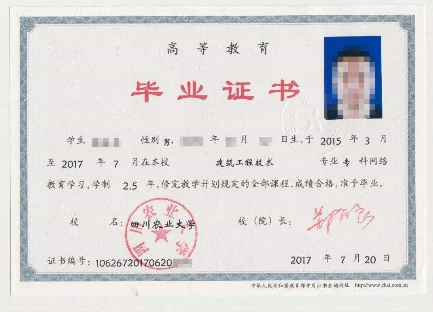 